Ո Ր Ո Շ ՈՒ Մ
11 դեկտեմբերի 2017 թվականի   N 1406-Ա «ԿԱՄՍԱՐ ՏՐԱՆՍ» ՍՊԸ-ԻՆ ԹԻՎ 12 ԵՎ ԹԻՎ 19 ՄԻԿՐՈԱՎՏՈԲՈՒՍԱՅԻՆ ԵՐԹՈՒՂԻՆԵՐՈՒՄ ՄԻԿՐՈԱՎՏՈԲՈՒՍՆԵՐԻ ՓՈԽԱՐԻՆՄԱՆ ԹՈՒՅԼՏՎՈՒԹՅՈՒՆ ՏԱԼՈՒ ՄԱՍԻՆՀիմք ընդունելով մրցութային հանձնաժողովի 08.09.2017թ. թիվ փ-16/17 արձանագրությունը, ղեկավարվելով «Տեղական ինքնակառավարման մասին» ՀՀ օրենքի 44-րդ հոդվածի 1-ին մասի 3-րդ կետով և ՀՀ կառավարության 16.08.2001թ. թիվ 762 որոշմամբ հաստատված կարգի 69-րդ և 71-րդ կետերով՝ որոշում եմ1.Թույլատրել «ԿԱՄՍԱՐ ՏՐԱՆՍ» ՍՊԸ-ին թիվ 12 երթուղում շահագործումից հանված Գազ մակնիշի 842 LV 61 (0517Լ) պետհամարանիշի միկրոավտոբուսը փոխարինելու Գազ մակնիշի 574 AG 61 (0517Լ) պետհամարանիշի միկրոավտոբուսով:2.Թույլատրել «ԿԱՄՍԱՐ ՏՐԱՆՍ» ՍՊԸ-ին թիվ 19 երթուղում շահագործումից հանված Գազ մակնիշի 287 LL 36 (0460Լ) պետհամարանիշի միկրոավտոբուսը փոխարինելու Գազ մակնիշի 575 AG 61 (0460Լ) պետհամարանիշի միկրոավտոբուսով:3.Սույն որոշումն ուժի մեջ է մտնում ընդունմանը հաջորդող օրվանից:ՀԱՄԱՅՆՔԻ ՂԵԿԱՎԱՐ՝  Մ.ԱՍԼԱՆՅԱՆ Ճիշտ է՝	ԱՇԽԱՏԱԿԱԶՄԻ  ՔԱՐՏՈՒՂԱՐԻ ՊԱՇՏՈՆԱԿԱՏԱՐ 				Ա.ՕՀԱՆՅԱՆ	
ՀԱՅԱՍՏԱՆԻ ՀԱՆՐԱՊԵՏՈՒԹՅԱՆ ՎԱՆԱՁՈՐ ՀԱՄԱՅՆՔԻ ՂԵԿԱՎԱՐ
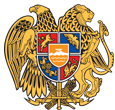 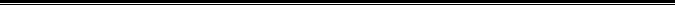 Հայաստանի Հանրապետության Լոռու մարզի Վանաձոր համայնք
Ք. Վանաձոր, Տիգրան Մեծի 22, Ֆաքս 0322 22250, Հեռ. 060 650044, 060 650040 vanadzor.lori@mta.gov.am, info@vanadzor.am